Конспект (план) урокаАвтор: Сальникова Любовь НиколаевнаДолжность: учитель английского языкаОбразовательное учреждение: МОУ «Дмитровская гимназия «Логос», г. ДмитровТема урока: It`s delicious! Цель урока: выработка УУД в области устной и письменной речи по темеЗадачи урока:  1) образовательные:повторение пройденного лексического материалаактуализировать имеющиеся знания учащихся по темеповторение пройденного грамматического материала: Countable/Uncountable Nouns (Исчисляемые / неисчисляемые существительные) и употребление Much – Many – a lot of2) воспитательные:расширять кругозор прививать любовь и интерес к иностранному языкувоспитывать умение работать в группах и самостоятельно3) развивающие:продолжать развивать умение общаться на иностранном языкестроить высказывания по образцу и самостоятельноразвивать воображение, внимание учащихсяТип урока: комбинированныйОснащение урока: УМК “Enterprise 2” (авторы: Jenny Dooley, Virginia Evans), интерактивная доска, распечатки заданий для контроля пройденного ранее лексического материала, цветные картинки (flashcards) с едой, ИнтернетХод урока:Этапы урока, содержание страниц (комментарии к страницам Panaboard book) Деятельность учителя Деятельность учащихся Организационный момент Организационный момент Организационный момент Страница 1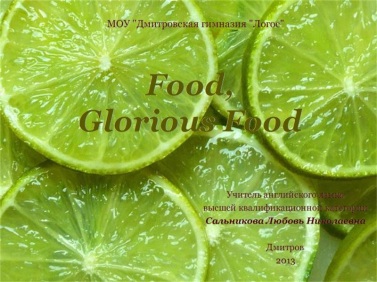 Учитель сообщает тему урока учащимся. Учащиеся записывают тему урока.Warming-up activities. (Повторение пройденного лексического материала)Warming-up activities. (Повторение пройденного лексического материала)Warming-up activities. (Повторение пройденного лексического материала)Страница 2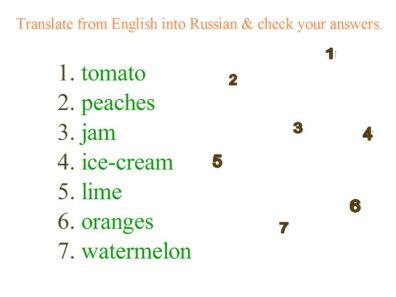 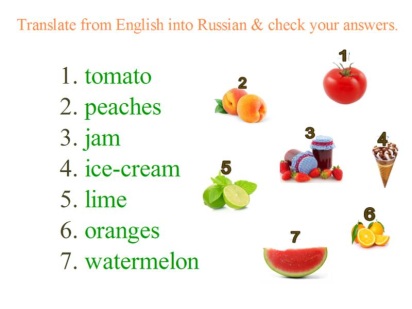 Учитель предлагает вспомнить пройденную лексику по теме: «Еда».Учащиеся видят слова, написанные на англ.яз. Они их читают, переводят и проверяют перевод, открыв «затенение» (нажав на цифру, соответствующую слову).Повторение пройденного грамматического материала.Повторение пройденного грамматического материала.Повторение пройденного грамматического материала.Страница 3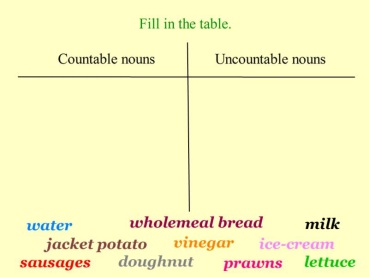 Учитель предлагает разместить слова в правильную колонку.Учащиеся заполняют таблицу путём перетаскивания слов. Страница 4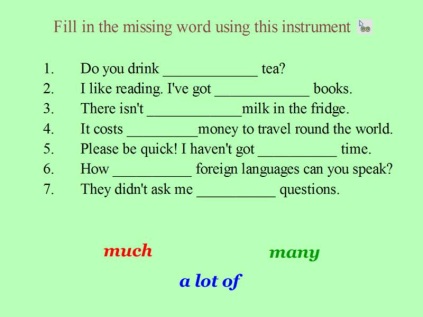 Учитель предлагает вспомнить употребление much/many/a lot of.Учащиеся, используя «множественное клонирование», дополняют предложения пропущенными словами.Аудирование.Аудирование.Аудирование.Страница 5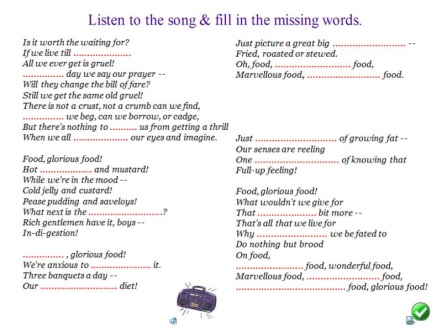 Учитель включает запись песни, нажав на магнитофон (ссылка на мультимедиа файл).Учащиеся слушают песню и вставляют пропущенные слова в полученных распечатках этого задания.Страница 6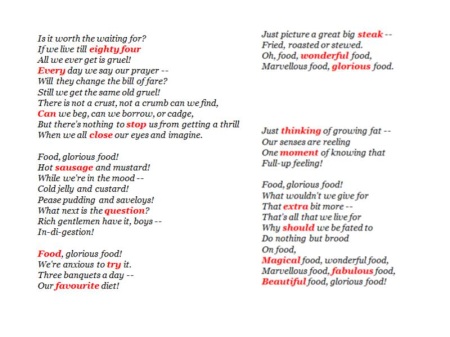 После выполнения задания учитель нажимает 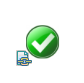 Идет ссылка на страницу с ответами.Учащиеся, обменявшись листочками, проверяют работу своего одноклассника.